Ministério da Educação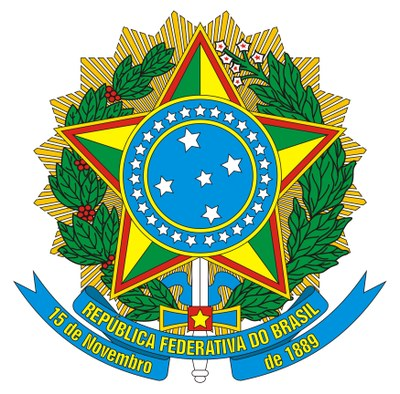 Secretaria de Educação Profissional e TecnológicaInstituto Federal de Educação, Ciência e Tecnologia BaianoPró-Reitoria de Pesquisa e Inovação – PROPES Direção Geral do campus de Senhor do BonfimEdital Nº 144, de 18 de novembro de 2020Chamada Interna Conjunta PROPES/Campus SENHOR DO BONFIM Nº 02/2020ANEXO II DECLARAÇÃODeclaro para os devidos ﬁns que sou responsável pela indicação do(a) discente XXXXXXXXXXXXXX XXXXXXXXXX, matrícula nº XXXXXXX, como bolsista no projeto XXXXXXXXXXXXXX XXXXXXXXXXXX, aprovado no Edital n ºXXXX verificar Chamada Conjunta PROPES/DG  nº 01/2020XX, e que o(a) discente atende aos requisitos de frequência e desempenho para ser contemplado(a) com bolsa de Iniciação Científica.